Test PDF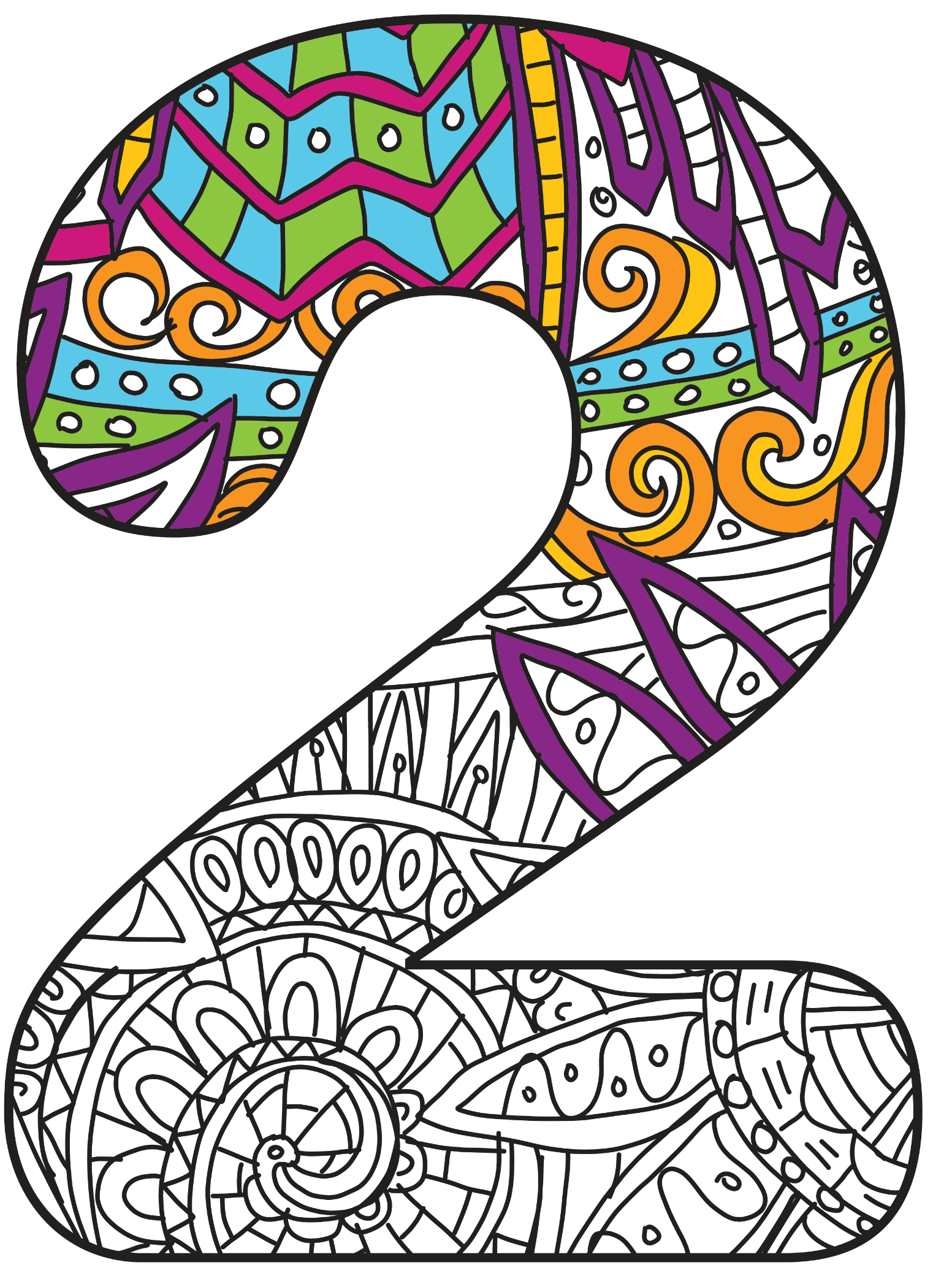 